АДМИНИСТРАЦИЯ СНЕГИРЕВСКОГО СЕЛЬСКОГО ПОСЕЛЕНИЯ                              ШУМЯЧСКОГО РАЙОНА СМОЛЕНСКОЙ ОБЛАСТИПОСТАНОВЛЕНИЕПОСТАНОВЛЕНИЕ от «09» июня 2020 года                                                                                № 18О       внесении       изменений         в    постановление         Администрации                                                                  Снегиревского сельского поселения        Шумячского   района    Смоленскойобласти  от 04.04.2013 года № 29       В соответствии с  Федеральным законом от 27.07.2010 № 210-ФЗ «Об организации предоставления государственных и муниципальных услуг», Федеральным законом от 06.10.2003года № 131-ФЗ «Об общих принципах организации местного самоуправления в Российской Федерации», постановлением Администрации Смоленской области от 12.03.2020 г. № 115, руководствуясь постановлением Администрации Снегиревского  сельского поселения Шумячского района Смоленской области  от 06.04.2012 г. № 20 «Об утверждении порядка разработки и утверждения Административных регламентов исполнения муниципальных функций (предоставления муниципальных услуг», Уставом Снегиревского  сельского поселения Шумячского района Смоленской области, с целью приведения нормативного правового акта в соответствие с действующим законодательством         Администрация Снегиревского  сельского поселения Шумячского района Смоленской области        ПОСТАНОВЛЯЕТ:1.Внести в Административный регламент по предоставлению муниципальной услуги «Выдача документов (копии финансово-лицевого счета, выписки из домовой книги, справок и выписок из похозяйственной  книги», утвержденный постановлением Администрации Снегиревского сельского поселения Шумячского   района    Смоленской области  от 04.04.2013 года   № 29 ( в редакции от 22.04.2013 г. № 34) следующее изменение: Слова «выписки из домовой книги» по тексту Административного Регламента исключить.2. Контроль за исполнением настоящего постановления оставляю за собой.Глава муниципального образования                                                                                      Снегиревского сельского поселения  Шумячского района Смоленской области                                 В.А.Тимофеев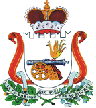 